	  Serving Alabama, Northwest Florida & Southeast Mississippi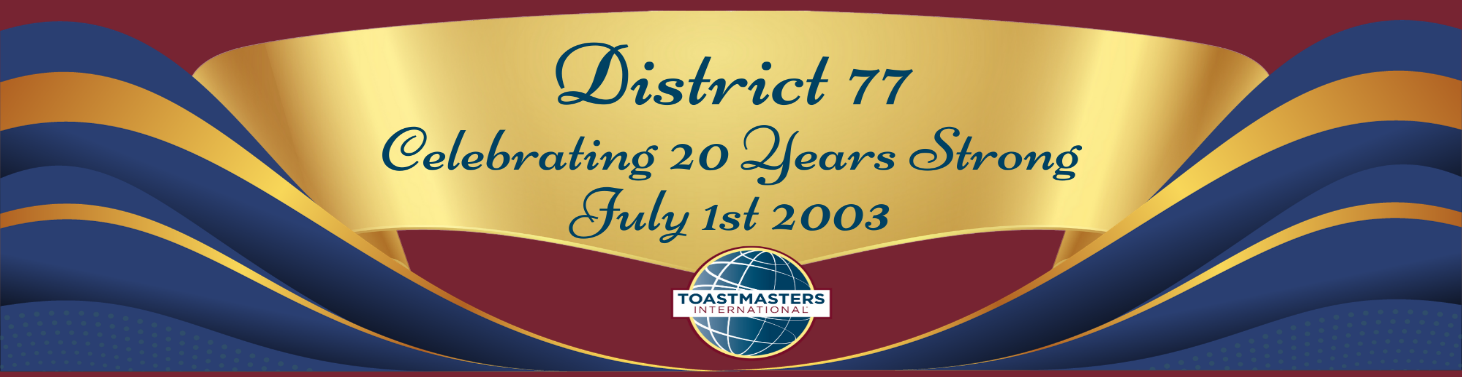 INVITATION TO SUBMIT DISTRICT 77 SPRING CONFERENCE WORKSHOP PROPOSAL The 2024 Spring Conference Committee is actively seeking engaging and energetic individuals who are interested in presenting a workshop at the Spring Conference, to be held on April 26-27, 2024, at Troy University, Troy, AL.The theme of the conference is Yes! Together We Can!  Four workshops in two different time slots are planned. The four learning focuses are a) Leadership; b) Communication Skills; c) Personal and d) Professional Development. Toastmasters International is a world leader in communication and leadership development. The objective of the conference workshops is to help our members improve their leadership skills.Please submit your completed workshop proposal (see document below) no later than close of business on March 15, 2024 to notwhoopi@aol.com. No submissions will be considered after this date. The Spring Conference Committee will notify applicants no later than March 29, 2024, whether their workshop proposal was selected. Please note it is expected of all successful applicants to submit a digital color photo and presentation handouts at a later date.  If you have any questions, please contact us by phone 205-821-5099 or email at notwhoopi@aol.com.  On behalf of the Spring Conference Committee, We thank you for your support and look forward to working with you in helping make this a truly outstanding conference for everyone.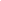 Best regards,D77 Spring Conference Committee2024 SPRING CONFERENCE WORKSHOP PROPOSAL Thank you for submitting a Workshop Presentation Proposal for the 2023 Spring Conference!  INSTRUCTIONS AND RELEVANT INFORMATION: Proposals must be submitted in the format provided here. All sections must be completed in order for your proposal to be considered. Use separate pages for additional information, if required.Workshops should be designed to fill a 45-50-minute time allotment including Q&A;  group size may range from   20 to 30 participants.Send completed forms to notwhoopi@aol.comFINAL DEADLINE FOR PROPOSAL SUBMISSIONMARCH 15, 2024WORKSHOP OVERVIEWWORKSHOP OVERVIEWPRESENTER(S) NAME(S)EmailPhone #Workshop Title(Must be fewer than 10 words)Explain what the member will learn from your presentation – why should they come to your presentation?Learning OutcomesThis synopsis will be printed in the Program Book to be given out to all attendees. Workshop Synopsis(Must be fewer than 50 words)WORKSHOP PRESENTATION PROFILEWORKSHOP PRESENTATION PROFILEWORKSHOP PRESENTATION PROFILEWORKSHOP PRESENTATION PROFILELearning Focus (Select the most appropriate focus for your workshop) LeadershipCommunication SkillsLearning Focus (Select the most appropriate focus for your workshop) Personal DevelopmentProfessional DevelopmentProvide an explanation and/or outline of your presentation Provide an explanation and/or outline of your presentation Provide an explanation and/or outline of your presentation Provide an explanation and/or outline of your presentation Provide an explanation and/or outline of your presentation Provide an explanation and/or outline of your presentation Description(Must be fewer than 200 words)Introduction(Approximately 100-150 words)Provide a one-minute introduction for your activator Provide a one-minute introduction for your activator Provide a one-minute introduction for your activator Provide a one-minute introduction for your activator Provide a one-minute introduction for your activator Provide a one-minute introduction for your activator Introduction(Approximately 100-150 words)ADDITIONAL CONSIDERATIONSADDITIONAL CONSIDERATIONSADDITIONAL CONSIDERATIONSADDITIONAL CONSIDERATIONSADDITIONAL CONSIDERATIONSProvide any additional comments or details that you feel would support your application. Provide any additional comments or details that you feel would support your application. Provide any additional comments or details that you feel would support your application. Provide any additional comments or details that you feel would support your application. Provide any additional comments or details that you feel would support your application. Please limit comments to the space providedPlease limit comments to the space providedFACILITIES REQUIREMENTSFACILITIES REQUIREMENTSFACILITIES REQUIREMENTSFACILITIES REQUIREMENTSFACILITIES REQUIREMENTSCheck the items below you will require.Check the items below you will require.Check the items below you will require.Check the items below you will require.Check the items below you will require.Visual Aids / Support Flip Charts & MarkersLecternDigital Projector/ScreenTableHandouts -- Copies in Black & White on standard letter size paper will be supplied by the Conference Committee if originals at least two weeks prior to the conference; otherwise, presenters will be responsible for supplying their own copies. Group size may range from 20 to 30 participants.Handouts -- Copies in Black & White on standard letter size paper will be supplied by the Conference Committee if originals at least two weeks prior to the conference; otherwise, presenters will be responsible for supplying their own copies. Group size may range from 20 to 30 participants.Handouts -- Copies in Black & White on standard letter size paper will be supplied by the Conference Committee if originals at least two weeks prior to the conference; otherwise, presenters will be responsible for supplying their own copies. Group size may range from 20 to 30 participants.Handouts -- Copies in Black & White on standard letter size paper will be supplied by the Conference Committee if originals at least two weeks prior to the conference; otherwise, presenters will be responsible for supplying their own copies. Group size may range from 20 to 30 participants.Handouts -- Copies in Black & White on standard letter size paper will be supplied by the Conference Committee if originals at least two weeks prior to the conference; otherwise, presenters will be responsible for supplying their own copies. Group size may range from 20 to 30 participants.Handouts -- Copies in Black & White on standard letter size paper will be supplied by the Conference Committee if originals at least two weeks prior to the conference; otherwise, presenters will be responsible for supplying their own copies. Group size may range from 20 to 30 participants.AV EquipmentThe Conference Committee will supply the following equipment: digital projectors, projector screens, microphones and sound systems. Presenters must provide USB or CD with presentation loaded., if you need to have a computer or laptop to use at the conference please let us know in advance.The Conference Committee will supply the following equipment: digital projectors, projector screens, microphones and sound systems. Presenters must provide USB or CD with presentation loaded., if you need to have a computer or laptop to use at the conference please let us know in advance.The Conference Committee will supply the following equipment: digital projectors, projector screens, microphones and sound systems. Presenters must provide USB or CD with presentation loaded., if you need to have a computer or laptop to use at the conference please let us know in advance.The Conference Committee will supply the following equipment: digital projectors, projector screens, microphones and sound systems. Presenters must provide USB or CD with presentation loaded., if you need to have a computer or laptop to use at the conference please let us know in advance.The Conference Committee will supply the following equipment: digital projectors, projector screens, microphones and sound systems. Presenters must provide USB or CD with presentation loaded., if you need to have a computer or laptop to use at the conference please let us know in advance.PRESENTER PROFILEPRESENTER PROFILEPRESENTER PROFILEPRESENTER PROFILEToastmasters Designation(s)Toastmasters Designation(s)Toastmasters Club NameToastmasters Club Name Division & District Division & DistrictBiographical summary
Please limit to 50 wordsBiographical summary
Please limit to 50 wordsTell us about you!Tell us about you!Tell us about you!Tell us about you!Biographical summary
Please limit to 50 wordsBiographical summary
Please limit to 50 wordsPrevious Toastmasters
presentation experience outside of your clubPrevious Toastmasters
presentation experience outside of your clubPresentations at District Club Officer Training, Division Training, District Conferences, etc.Presentations at District Club Officer Training, Division Training, District Conferences, etc.Presentations at District Club Officer Training, Division Training, District Conferences, etc.Presentations at District Club Officer Training, Division Training, District Conferences, etc.Previous Toastmasters
presentation experience outside of your clubPrevious Toastmasters
presentation experience outside of your club